Supplementary Table 1: Clinical characteristics of patients with positive and negative anti-HBs in the Hong Kong cohortContinuous variables are expressed as mean ± standard deviation or median (interquartile range).Anti-HBc, anti-hepatitis B core antibody; anti-HBs, anti-hepatitis B surface antibody; HDL, high-density lipoprotein; LDL, low-density lipoproteinSupplementary Table 2: Histological features of NAFLD patients with positive and negative anti-HBsHistological scores are expressed as both mean ± standard deviation and median (interquartile range), while comparisons are by the Mann-Whitney U test. NASH is defined as the presence of hepatic steatosis, lobular inflammation and hepatocyte ballooning.Supplementary Table 3: Histological features of NAFLD patients with positive anti-HBc, stratified by anti-HBs statusHistological scores are expressed as both mean ± standard deviation and median (interquartile range), while comparisons are by the Mann-Whitney U test. NASH is defined as the presence of hepatic steatosis, lobular inflammation and hepatocyte ballooning.Supplementary Table 4: Liver-related events in 489 NAFLD patientsThe number of individual events added up to more than the total number because one patient could have more than one event.Supplementary Table 5: Clinical characteristics of patients with NAFLD-related or cryptogenic hepatocellular carcinomaContinuous variables are expressed as mean ± standard deviation or median (interquartile range).*In 59 patients who underwent liver resection (43 with positive anti-HBc and 16 with negative anti-HBc)†Fisher exact testSupplementary Figure 1: Distribution of fibrosis stage by region and ethnicity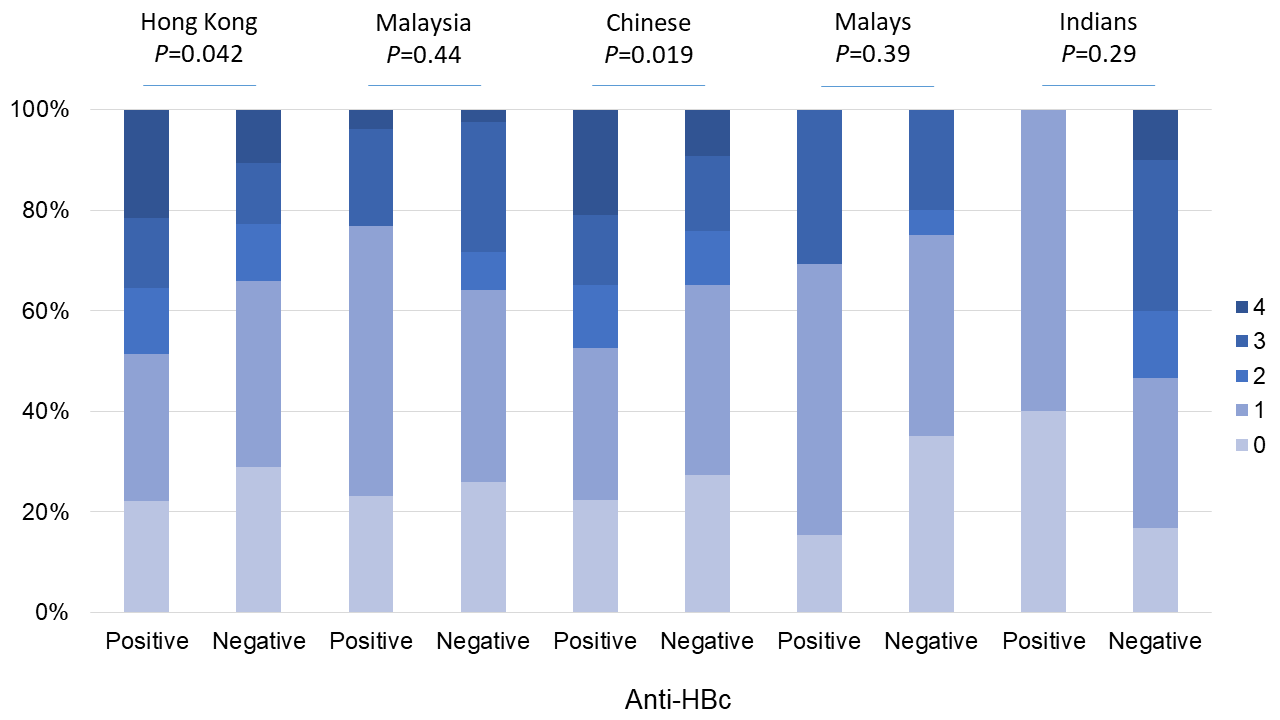 CharacteristicsAllAnti-HBs positiveAnti-HBs negativePN23314489Age (years)51±1152±1150±110.44Male sex, n (%)126 (54.1)82 (56.9)44 (49.4)0.26Diabetes, n (%)141 (60.5)84 (58.3)57 (64.0)0.39Hypertension, n (%)131 (56.2)73 (50.7)58 (65.2)0.030Body weight (kg)76.9±16.176.0±16.278.4±16.00.27Body mass index (kg/m2)28.1±4.227.8±4.128.6±4.30.16Waist circumference (cm)95±1495±1496±140.39Men98±1197±1099±120.36Women92±1691±1793±150.53Total bilirubin (μmol/l)0.78±0.440.79±0.450.76±0.420.54Albumin (g/dl)4.5±0.44.6±0.34.5±0.40.080Alanine aminotransferase (IU/l)54 (36-80)54 (32-78)54 (40-89)0.21Aspartate aminotransferase (IU/l)29 (21-44)29 (20-44)30 (21-45)0.64Gamma-glutamyl transpeptidase (IU/l)55 (34-90)48 (32-90)61 (40-91)0.090Creatinine (μmol/l)0.86±0.250.86±0.180.86±0.330.94Fasting glucose (mmol/l)117±35114±30122±410.11Hemoglobin A1c (%)6.6±1.36.5±1.36.7±1.30.25Total cholesterol (mmol/l)189±44191±48187±360.55HDL-cholesterol (mmol/l)67±3970±4362±330.11LDL-cholesterol (mmol/l)111±33112±33110±330.67Triglycerides (mmol/l)115 (89-142)106 (89-124)124 (97-159)0.003Platelet count (x 109/l)231±77234±70226±880.47International normalized ratio1.02±0.590.99±0.111.07±0.940.30Anti-HBs titer (IU/l)123 (32-490)123 (32-490)--Anti-HBc positive, n (%)101 (43.3)90 (62.5)11 (12.4)<0.001AllAnti-HBs positiveAnti-HBs negativePNN23314489Steatosis grade2 (1-2)2 (1-2)2 (1-3)0.11Lobular inflammation1 (0-1)1 (0-1)1 (1-1)0.18Hepatocyte ballooning1 (0-1)1 (0-1)1 (0-1)0.86Fibrosis stage1 (0-2)1 (0-2)1 (0-3)0.21NAFLD activity score3 (3-4)3 (3-4)4 (3-5)0.13NASH, n (%)NASH, n (%)114 (48.9)68 (47.2)46 (51.7)0.51F2-4, n (%)F2-4, n (%)80 (34.3)47 (32.6)33 (37.1)0.49F4, n (%)F4, n (%)28 (12.0)17 (11.8)11 (12.4)0.90AllAnti-HBs positiveAnti-HBs negativePNN1019011Steatosis grade2 (1-2)2 (1-2)1 (1-2)0.39Lobular inflammation1 (0-1)1 (0-1)1 (1-2)0.13Hepatocyte ballooning1 (0-1)1 (0-1)1 (0-1)0.70Fibrosis stage1 (0-3)1 (0-2)4 (1-4)0.021NAFLD activity score4 (3-4)4 (3-4)4 (3-5)0.52NASH, n (%)NASH, n (%)53 (53)47 (52)6 (55)>0.99F2-4, n (%)F2-4, n (%)41 (41)33 (37)8 (73)0.047F4, n (%)F4, n (%)18 (18)12 (13)6 (55)0.004EventsAllAnti-HBc positiveAnti-HBc negativeN489170319All liver-related events18117Ascites422Varices1165Variceal hemorrhage211Hepatic encephalopathy101Hepatocellular carcinoma440AllAnti-HBc positiveAnti-HBc negativePN695118Age (years)65±1166±962±140.17Male sex, n (%)56 (81)44 (86)12 (67)0.067Diabetes, n (%)28 (41)22 (43)6 (33)0.47Hypertension, n (%)43 (62)32 (63)11 (61)0.90Body weight (kg)66.5±12.466.5±12.966.5±11.1>0.99Body mass index (kg/m2)24.7±3.824.5±3.925.4±3.70.40Alanine aminotransferase (IU/l)35 (25-56)36 (25-57)35 (27-48)0.80Alpha-fetoprotein (μg/l)61 (5-1265)63 (6-3146)49 (4-332)0.31F2-4 fibrosis, n (%)*28 (48)22 (51)6 (38)0.35F4 fibrosis, n (%)*†14 (24)10 (23)4 (25)>0.99Child-Pugh class, A/B/C, n (%)†67 (97) / 2 (3) / 0 (0)49 (96) / 2 (4) / 0 (0)18 (100) / 0 (0) / 0 (0)>0.99